БОЙОРОК                                                             РАСПОРЯЖЕНИЕ30 ноябрь 2018 й.                        № 76                    30 ноября 2018 г.Об утверждении Порядка составления и ведения сводной бюджетной росписи бюджета  сельского поселения Нижнеташлинский сельсовет муниципального района Шаранский район Республики Башкортостан          В соответствии с Бюджетным Кодексом Российской Федерации, решением Совета  сельского поселения от 17.12.2013 г. № 284  «Об утверждении положения о бюджетном процессе в   сельском поселении Нижнеташлинский сельсовет  муниципального района Шаранский район Республики Башкортостан » (в действующей редакции) и в целях организации исполнения бюджета   сельского поселения по расходам и источникам финансирования дефицита бюджета   сельского поселения Нижнеташлинский сельсовет  муниципального района Шаранский район Республики Башкортостан:1.Утвердить прилагаемый Порядок составления и ведения сводной бюджетной росписи бюджета   сельского  поселения Нижнеташлинский сельсовет  муниципального района  Шаранский район Республики Башкортостан согласно приложению.2. МКУ «Централизованная бухгалтерия администраций сельских поселений муниципального района Шаранский район Республики Башкортостан»  обеспечить реализацию Порядка составления и ведения сводной бюджетной росписи бюджета  сельского поселения.3.Контроль  за исполнением  настоящего распоряжения оставляю за собой.Глава   сельского поселения 	                   Г.С.ГарифуллинаПриложение к распоряжению главы  сельского  поселения Нижнеташлинский сельсовет                                                                                                                                                                                            от 30.11.2018 г. № 76Порядоксоставления и ведения сводной бюджетной росписи бюджета сельского поселения Нижнеташлинский сельсовет муниципального района Шаранский район Республики Башкортостан.Настоящий Порядок разработан в соответствии с Бюджетным Кодексом Российской Федерации, решением Совета   сельского  поселения от  17.12.2013г. № 284 «Об утверждении Положения о бюджетном процессе в   сельском поселении Нижнеташлинский сельсовет  муниципального района Шаранский район Республики Башкортостан» (в действующей редакции) в целях организации исполнения бюджета   сельского поселения по расходам и источникам финансирования дефицита бюджета   сельского поселения и определяет правила составления и ведения сводной бюджетной росписи бюджета   сельского поселения .1.Состав сводной росписи, порядок ее составления и утверждения1.Сводная роспись включает в себя:- расходы бюджета   сельского поселения на год в разрезе ведомственной структуры бюджета   сельского поселения и операций сектора государственного управления;- источники внутреннего финансирования дефицита бюджета   сельского поселения на год в разрезе кодов источников внутреннего финансирования дефицита бюджета   сельского поселения, в том числе операций сектора государственного управления.2. Главные распорядители средств бюджета сельского поселения в течение 3 дней со дня принятия решения Совета   сельского поселения о бюджете   сельского поселения представляют в администрацию сельского поселения предложения по распределению бюджетных ассигнований в соответствии с ведомственной структурой с указанием операций сектора государственного управления по форме согласно приложению № 1 к настоящему Порядку.3. Сводная роспись составляется администрацией сельского поселения в соответствии с решением Совета сельского поселения о бюджете сельского поселения на год по форме согласно приложению № 2 к настоящему Порядку и утверждается главой поселения.2.Лимиты бюджетных обязательств1.Лимиты бюджетных обязательств главным распорядителям средств бюджета сельского поселения утверждаются в разрезе ведомственной структуры и операций сектора государственного управления по форме согласно приложению № 3 к настоящему Порядку.2.Лимиты бюджетных обязательств утверждаются главой  сельского поселения одновременно с утверждением сводной росписи.3.Лимиты бюджетных обязательств утверждаются в размере бюджетных ассигнований, установленных решением Совета сельского поселения.3. Доведение показателей сводной росписи и лимитовбюджетных обязательств до главных распорядителей(главных администраторов источников)Администрация сельского поселения в течение трех рабочих дней со дня утверждения сводной росписи и лимитов бюджетных обязательств доводит до главных распорядителей (главных администраторов источников) показатели сводной росписи по соответствующему главному распорядителю (главному администратору источников) и лимиты бюджетных обязательств в форме уведомлений согласно приложениям № 4, 5, 6 к настоящему Порядку.4.Ведение сводной росписи и изменение лимитовбюджетных обязательств.1.Ведение сводной росписи и изменение лимитов бюджетных обязательств осуществляет администрация сельского поселения посредством внесения изменений в показатели сводной росписи и лимиты бюджетных обязательств.Изменение сводной росписи и лимитов бюджетных обязательств осуществляется по предложениям главных распорядителей (главных администраторов источников) и утверждается главой администрации сельского поселения.2.Главные распорядители (главные администраторы источников) в соответствии с основаниями, установленными статьей 217 Бюджетного Кодекса РФ, и с учетом особенностей исполнения бюджета сельского поселения, представляют в администрацию   сельского поселения предложения об изменении сводной росписи и лимитов бюджетных обязательств в следующем порядке:2.1.Главные распорядители (главные администраторы источников) письменно сообщают в администрацию сельского поселения о предполагаемых изменениях сводной росписи и лимитов бюджетных обязательств с обоснованием предлагаемых изменений и приложением справок об изменениях сводной росписи и лимитов бюджетных обязательств:при изменении бюджетных ассигнований по расходам бюджета сельского поселения и лимитов бюджетных обязательств – справка по форме согласно приложению № 7 к настоящему Порядку;при изменении бюджетных ассигнований по источникам внутреннего финансирования дефицита бюджета сельского поселения – справки по форме согласно приложению № 8 к настоящему Порядку.По уменьшаемым бюджетным ассигнованиям главные распорядители принимают письменное обязательство о недопущении образования кредиторской задолженности.  2.2. Администрация сельского поселения в течение семи дней со дня получения от главного распорядителя (главного администратора источников) полного пакета документов на внесение изменений в сводную роспись и лимиты бюджетных обязательств (бюджетные ассигнования) осуществляет контроль на соответствие вносимых изменений бюджетному законодательству РФ, показателям сводной росписи, лимитам бюджетных обязательств и принимает решение об их утверждении или отклонении.2.3. В случае отклонения предлагаемых изменений сводной росписи и лимитов бюджетных обязательств администрация возвращает главному распорядителю (главному администратору источников) с сопроводительным письмом весь пакет документов с указанием причины их отклонения.2.4. Изменения сводной росписи и лимитов бюджетных обязательств утверждаются главой администрации поселения. 2.5.  Администрация в течение трех рабочих дней со дня утверждения изменений сводной росписи и лимитов бюджетных обязательств направляет главному распорядителю (главному администратору источников) справку об изменении сводной росписи и лимитов бюджетных обязательств согласно приложениям №№ 9 и 10  к настоящему Порядку. 2.6. Изменение сводной росписи и лимитов осуществляется администрацией с учетом следующих особенностей:- при внесении изменений в сводную роспись и лимиты бюджетных обязательств в связи с изменением состава и (или) полномочий (функций) главных распорядителей в администрацию помимо документов, перечисленных в пункте 2.1. настоящего Порядка, представляется приемопередаточная ведомость с указанием передаваемых сумм бюджетных ассигнований и лимитов бюджетных обязательств по всем кодам бюджетной классификации, согласованная в установленном порядке принимающей и передающей сторонами;- при внесении изменений в сводную роспись и лимиты бюджетных обязательств на суммы средств, выделяемых главным распорядителям за счет резервного фонда администрации   сельского поселения, помимо документов, предусмотренных пунктом 2.2. настоящего Порядка, главным распорядителем прилагается копия правового акта администрации   сельского поселения о выделении указанных средств, принятого в установленном порядке.3. Внесение изменений в сводную роспись и лимиты бюджетных обязательств осуществляется  до 25 декабря.Главные распорядители (главные администраторы источников) представляют в администрацию предложения об изменении сводной росписи и лимитов бюджетных обязательств до 15 декабря.Приложение № 1к Порядку составления и ведения сводной бюджетной росписи бюджета   сельского поселения на 20___  годРаспределение бюджетных ассигнований на 20____ год________________________________________________________________(наименование главного распорядителя бюджетных средств (главного администратора источников внутреннего финансирования дефицита бюджета поселения)1. Расходы2. Источники внутреннего финансирования дефицита бюджета Нижнеташлинский сельского поселенияГлава сельского поселения ____________ (_______________)Исполнитель _____________ (_______________)«_____»_______________ 2018 гПриложение № 2к Порядку составления и ведения сводной бюджетной росписи бюджета   сельского поселения на 20__ годСводная бюджетная роспись бюджета   сельского поселения на 2018 год1. Расходы2. Источники внутреннего финансирования дефицита бюджета   сельского поселенияПриложение № 3к Порядку составления и ведения сводной бюджетной росписи бюджета   сельского поселения на 20__ годЛимиты бюджетных обязательств бюджета   сельского поселения на 20__ годПриложение № 4к Порядку составления и ведения сводной бюджетной росписи бюджета сельского поселения на 20__ годАдминистрация сельского поселения Нижнеташлинский сельсовет муниципального района Шаранский район Республики БашкортостанУведомление о бюджетных ассигнованиях на 20__ год________________________________________________________________(наименование главного распорядителя бюджетных средств)Глава сельского поселения ______________ (________________)Исполнитель _________________ (__________________)«_____»_________________ 20__ г.Приложение № 5к Порядку составления и ведения сводной бюджетной росписи бюджета   сельского поселения на 20__ годАдминистрация сельского поселения Нижнеташлинский сельсовет муниципального района Шаранский район Республики БашкортостанУведомление о бюджетных ассигнованиях по источникам внутреннего финансирования дефицита на 20__ год_______________________________________________________________________(наименование главного администратора источников внутреннего финансирования дефицита бюджета)Глава   сельского поселения ______________ (________________)Исполнитель _________________ (__________________)«_____»_________________ 20__г.Приложение № 6к Порядку составления и ведения сводной бюджетной росписи бюджета   сельского поселения на 20__ годАдминистрация сельского поселения Нижнеташлинский сельсовет муниципального района Шаранский район Республики БашкортостанУведомление о лимитах бюджетных обязательств на 20__ год________________________________________________________________(наименование главного распорядителя бюджетных средств)Глава   сельского поселения  ______________ (________________)Исполнитель _________________ (__________________)«_____»_________________ 20__г.Приложение № 7к Порядку составления и ведения сводной бюджетной росписи бюджета   сельского поселения на 20___ годСправка об изменении бюджетных ассигнований по расходам и лимитов бюджетных обязательств на 20___ год________________________________________________________________(наименование главного распорядителя бюджетных средств)основание для внесения изменения ____________________________________________________________________                                           (решение Совета, распоряжение)от «_____»______________ ________г. № _____ по вопросу ___________________Глава   сельского поселения  ______________ (________________)Исполнитель _________________ (__________________)«_____»_________________ 20___г.Приложение № 8к Порядку составления и ведения сводной бюджетной росписи бюджета   сельского поселения на 20___ годСправка об изменении бюджетных ассигнований по источникам внутреннего финансирования дефицита бюджета на 20__ год_______________________________________________________________(наименование главного распорядителя бюджетных средств)основание для внесения изменения ____________________________________________________________________                                               (решение Совета, распоряжение)от «_____»______________ ________г. № _____ по вопросу _____________________________________________________________________________________Глава   сельского поселения  ______________ (________________)Исполнитель _________________ (__________________)«_____»_________________ 20___г.Приложение № 9к Порядку составления и ведения сводной бюджетной  росписи бюджета   сельского поселения на 20___ годАдминистрация сельского поселения Нижнеташлинский сельсовет муниципального района Шаранский район Республики БашкортостанСправка – уведомление № ______об изменении бюджетных ассигнований по расходам и лимитов бюджетных обязательств на 20___ год________________________________________________________________(наименование главного распорядителя бюджетных средств)основание для внесения изменения _____________________________________________________________________                                         (решение Совета, распоряжение)от «_____»______________ ________г. № _____ по вопросу _________________Глава   сельского поселения  ______________ (________________)Исполнитель _________________ (__________________)«_____»_________________ 20___ г.Приложение № 10к Порядку составления и ведения сводной бюджетной  росписи бюджета   сельского поселения на 201__ годАдминистрация сельского поселения Нижнеташлинский сельсовет муниципального района Шаранский район Республики БашкортостанСправка – уведомление № ______об изменении бюджетных ассигнований по источникам внутреннего финансирования дефицита бюджета на 20__   год________________________________________________________________(наименование главного распорядителя бюджетных средств)основание для внесения изменения ____________________________________________________________________                                                         (решение Совета, распоряжение)от «_____»______________ ________г. № _____ по вопросу _________________Глава   сельского поселения  ______________ (________________)Исполнитель _________________ (__________________)«_____»_________________ 201___ г. БашKортостан  Республикаһы          Шаран районы  Муниципал районыныңТүбәнге Ташлы  ауыл Советы ауылбиләмәһе хакимиәте башлы‰ы          Түбән Ташлы ауылы, тел.(34769) 2-51-49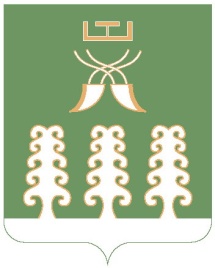 Глава сельского поселенияНижнеташлинский сельсоветМуниципального района Шаранский район Республики Башкортостанс. Нижние Ташлы, тел.(34769) 2-51-49Наименование кодовКод классификации расходов бюджетов РФКод классификации расходов бюджетов РФКод классификации расходов бюджетов РФКод классификации расходов бюджетов РФКод классификации расходов бюджетов РФКод классификации расходов бюджетов РФКод классификации расходов бюджетов РФСумма на 20__ годНаименование кодовГлавного распорядителяразделаподразделаЦелевой статьиВида расходаоперации сектора государственного управлениядополнительного кодаСумма на 20__ годвсегоНаименование кодовКод классификации источников внутреннего финансирования дефицитов бюджетаКод классификации источников внутреннего финансирования дефицитов бюджетаСумма на 20___ годНаименование кодовГлавного распорядителяГруппы, подгруппы, статьи, вида, операции сектора государственного управленияСумма на 20___ годвсегоУТВЕРЖДЕНОГлава   сельского поселения_____________ (___________________)«_____»___________________ 201     г.Наименование кодовКод классификации расходов бюджетов РФКод классификации расходов бюджетов РФКод классификации расходов бюджетов РФКод классификации расходов бюджетов РФКод классификации расходов бюджетов РФКод классификации расходов бюджетов РФКод классификации расходов бюджетов РФСумма на 20__ годНаименование кодовГлавного распорядителяразделаподразделаЦелевой статьиВида расходаоперации сектора государственного управлениядополнительного кодаСумма на 20__ годвсегоНаименование кодовКод классификации источников внутреннего финансирования дефицитов бюджетаКод классификации источников внутреннего финансирования дефицитов бюджетаСумма на 20__годНаименование кодовГлавного распорядителяГруппы, подгруппы, статьи, вида, операции сектора государственного управленияСумма на 20__годвсегоУТВЕРЖДЕНОГлава    сельского поселения_____________ (___________________)«_____»___________________ 20__г.Наименование кодовКод классификации расходов бюджетов РФКод классификации расходов бюджетов РФКод классификации расходов бюджетов РФКод классификации расходов бюджетов РФКод классификации расходов бюджетов РФКод классификации расходов бюджетов РФКод классификации расходов бюджетов РФСумма на 20__годНаименование кодовГлавного распорядителяразделаподразделаЦелевой статьиВида расходаоперации сектора государственного управлениядополнительного кодаСумма на 20__годвсегоНаименование кодовКод классификации расходов бюджетов РФКод классификации расходов бюджетов РФКод классификации расходов бюджетов РФКод классификации расходов бюджетов РФКод классификации расходов бюджетов РФКод классификации расходов бюджетов РФКод классификации расходов бюджетов РФСумма на 20__ годНаименование кодовГлавного распорядителяразделаподразделаЦелевой статьиВида расходаоперации сектора государственного управлениядополнительного кодаСумма на 20__ годвсегоНаименование кодовКод классификации источников внутреннего финансирования дефицитов бюджетаКод классификации источников внутреннего финансирования дефицитов бюджетаСумма на 20__ годНаименование кодовГлавного распорядителяГруппы, подгруппы, статьи, вида, операции сектора государственного управленияСумма на 20__ годвсегоНаименование кодовКод классификации расходов бюджетов РФКод классификации расходов бюджетов РФКод классификации расходов бюджетов РФКод классификации расходов бюджетов РФКод классификации расходов бюджетов РФКод классификации расходов бюджетов РФКод классификации расходов бюджетов РФСумма на 20__ годНаименование кодовГлавного распорядителяразделаподразделаЦелевой статьиВида расходаоперации сектора государственного управлениядополнительного кодаСумма на 20__ годвсегоНаименование кодовКод классификации расходов бюджетов РФКод классификации расходов бюджетов РФКод классификации расходов бюджетов РФКод классификации расходов бюджетов РФКод классификации расходов бюджетов РФКод классификации расходов бюджетов РФКод классификации расходов бюджетов РФСумма на 20___ годНаименование кодовГлавного распорядителяразделаподразделаЦелевой статьиВида расходаоперации сектора государственного управлениядополнительного кодаСумма на 20___ годвсегоПроверено:Администрациясельского поселения«____»___________ ______г.Наименование кодовКод классификации источников внутреннего финансирования дефицитов бюджетаКод классификации источников внутреннего финансирования дефицитов бюджетаСумма на 20__ годНаименование кодовГлавного распорядителяГруппы, подгруппы, статьи, вида, операции сектора государственного управленияСумма на 20__ годвсегоПроверено: Администрациясельского поселения«____»___________ ______г.Наименование кодовКод классификации расходов бюджетов РФКод классификации расходов бюджетов РФКод классификации расходов бюджетов РФКод классификации расходов бюджетов РФКод классификации расходов бюджетов РФКод классификации расходов бюджетов РФКод классификации расходов бюджетов РФСумма на 20____ годНаименование кодовГлавного распорядителяразделаподразделаЦелевой статьиВида расходаоперации сектора государственного управлениядополнительного кодаСумма на 20____ годвсегоНаименование кодовКод классификации источников внутреннего финансирования дефицитов бюджетаКод классификации источников внутреннего финансирования дефицитов бюджетаСумма на 201__годНаименование кодовГлавного распорядителяГруппы, подгруппы, статьи, вида, операции сектора государственного управленияСумма на 201__годвсего